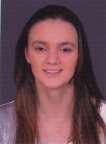 Beatrice Add. Dubai - UAEEmail: Beatrice.264959@2freemail.com Primary & Secondary School: Ionel Teodoreanu nr 4 – Iasi, RomaniaHigh School: Dimitrie Cantemir Bilingual Spanish – EnglishUniversity: Alexandru Ioan CuzaSection: Geography and GeologyLanguages Skills	Interests: Music & TravelingRomanian: Mother tongue -English: Fluent -Spanish: Fluent -Personal SkillsVery good Knowledge of the structure and content of the English & Spanish languages including the meaning	-.and spelling of words, rules of composition, and grammaVery good Knowledge of principles and processes for providing customer and personal services. This includes	-.customer needs, meeting quality standards for services, and evaluation of customer satisfactionSocial skills and competences:Organized person, responsible, with self-respect and self-reliance, able to establish and maintain good working relations with people of different national and cultural backgrounds. Able to maintain in good team work environment.Motivated, enthusiastic about developing good relations with others and effective by.working alone or as a co-operative team memberChallenging person, working under pressure and capable of adapting to any working.atmosphereCareer Objectives:Seeking a challenging career in a multinational organization where my academic knowledge and.communication skills can be used, enhanced, and developedProven Experience in launching products/services and maintaining Brand identity and supervising .implementation of Brand standardsComputer Skills :Microsoft Office Package (word, excel…etc )Opera System (5.1) (6.0)Outlook & GroupWise Mailing Systems.Internet & Internet surfingExperienceSeptember 13 – June 14Logistics Global SolutionsCairo / Maadi – EgyptPosition: Telemarketing AgentGenerating and closing ( Pipe Line System ) leads through telephone conference with US citizens (Seniors) helping with medical equipmentApplied general knowledge of most medical equipment.Worked as an effective team memberApril 12 Till September 13Centro Global SolutionsCairo - EgyptPosition: Telemarketing AgentGenerating leads through telephone conference with US citizens (Seniors) helping with medical equipmentLearned general knowledge of most medical equipment.Sept. 2011 till March 2012.Moevenpick HotelQatar - DohaPosition: Front Desk Agent (GSA)Ensure guests are able to check-in and out quickly and efficientlyRegisters guests into the hotel in a prompt and courteous manner using up selling techniques to maximize room rates.Issues, controls and releases guest safe-deposit boxes.Setting walk-in and up selling guests at the front desk directly relates to room availability at the time of check-in.Respond to guest requests promptlyResolve guest’s complaints & Follow up to ensure their satisfactionPrepare for group check in and out and VIP arrivals; becomes informed of events/ functions in the hotel during the shift.Handle all complaints and problems to the guest’s satisfaction.Upkeep a high service standard and smooth operationMarch 2011 Till Sept 2011.Fraser Suites DohaQatar - DohaPosition: Front Desk Agent & Guest Relations.Job Description:Issues, controls and releases guest safe-deposit boxes.Setting walk-in and up selling guests at the front desk directly relates to room availability at the time of check-in.Respond to guest requests promptlyResolve guest’s complaints & Follow up to ensure their satisfactionPrepare for group check in and out and VIP arrivals; becomes informed of events/ functions in the hotel during the shift.Ensure guests are able to check-in and out quickly and efficientlyRegisters guests into the hotel in a prompt and courteous manner using up selling techniques to maximize room rates.Handle all complaints and problems to the guest’s satisfaction.Upkeep a high service standard and smooth operationAug.2010 Till Feb 2011.Zaki Iasi – Arabic RestaurantIasi - RomaniaPosition: WaitressJob Description:Attend the clients from the restaurant.Maintaining restaurant to be always organized and prepared for huge dinning events.Handling major dinning event, business dinning, and organizing catering services.Specifications:Decision makerGood planning skillsGood training skillsGood people management and communication skillsReferences furnished upon request.Best Regards,Beatrice   Personal Data:Objectives:D.O.B: 19th June 1991D.O.B: 19th June 1991Front Office / HotelsFront Office / HotelsPlace of birth: Romania - IasiPlace of birth: Romania - IasiMarital Status: MarriedMarital Status: MarriedNationality: RomanianNationality: RomanianEducation